До 1 марта 2021 года пенсии инвалидам продлят автоматически23 ноября 2020г., ЧугуевкаДо 1 марта 2021 продлен временный  порядок определения и продления инвалидности, согласно которому вся процедура установления группы инвалидности  происходит на основе документов медицинских учреждений без посещения инвалидом бюро медико-социальной экспертизы. Ранее упрощенный порядок действовал с 1 марта до 1 октября 2020 года.В соответствии с данным порядком  гражданам не нужно лично приходить не только в бюро медико-социальной экспертизы для продления ранее установленной группы инвалидности, но и в Пенсионный фонд для продления пенсии по инвалидности. При наступлении даты, до которой была установлена инвалидность по итогам предыдущего освидетельствования, ее срок автоматически продлевается на полгода. Далее органы МСЭ передают в ПФР все необходимые сведения, на основании которых автоматически продлевается  право на пенсию и другие выплаты.«Если инвалидность установлена  впервые, то органы МСЭ направляют об этом сведения в ПФР. После получения документов специалисты Пенсионного фонда РФ связываются с гражданином по телефону и информируют его о возможности подачи заявления на назначение и доставку пенсии через «Личный кабинет»  на сайте ПФР или на Едином портале Госуслуг. Если у гражданина нет возможности направить заявление удаленно с помощью электронных сервисов, то свое согласие на назначение пенсии по инвалидности он сможет дать специалистам ПФР по телефону. Заявление на доставку пенсии  можно  направить почтой или подать лично», - пояснила  заместитель управляющего  краевым Отделением  ПФР Александра Вовченко.Также в беззаявительном порядке ПФР назначает ежемесячные денежные выплаты (ЕДВ) федеральным льготникам - инвалидам и детям-инвалидам на основании данных, поступивших из  Федерального реестра инвалидов. Уведомление о назначенной пенсии и ЕДВ поступает в личный кабинет гражданина на портале Госуслуг. Информацию о назначении пенсии по инвалидности можно также получить в личном кабинете на сайте Федерального реестра инвалидов.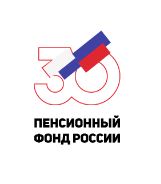  ГОСУДАРСТВЕННОЕ УЧРЕЖДЕНИЕ – УПРАВЛЕНИЕ ПЕНСИОННОГО ФОНДАРОССИЙСКОЙ ФЕДЕРАЦИИ ПО ЧУГУЕВСКОМУ РАЙОНУ ПРИМОРСКОГО КРАЯ